Tag1打哆嗦颠三倒四d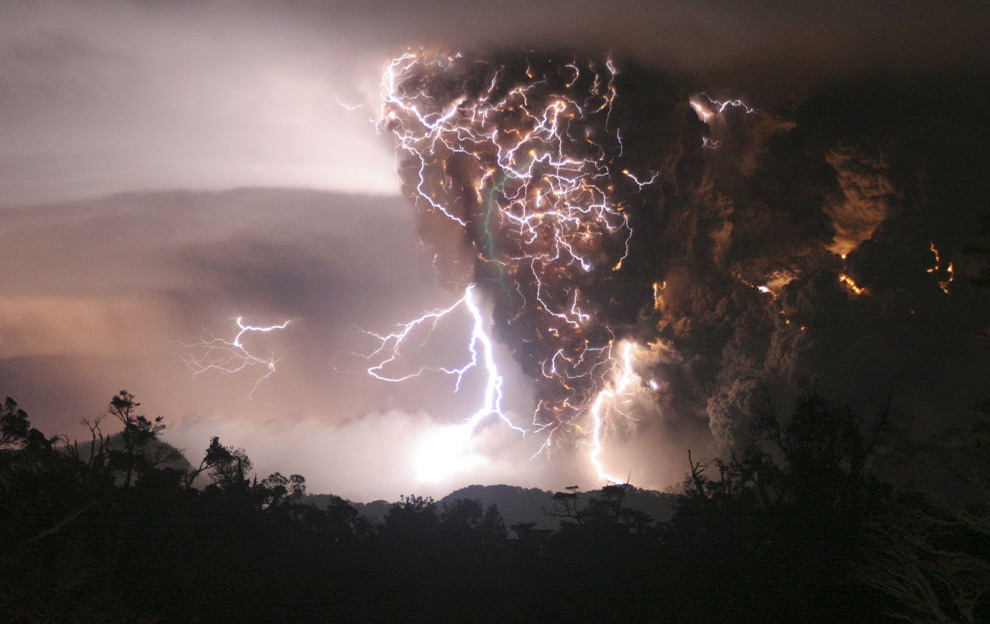 Tag11Tag2
ff